Fayez Taha Salha 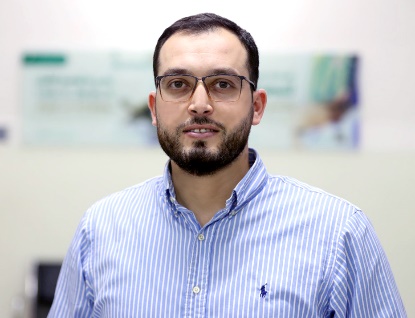 Palestine: +970595558228         E-Mail: dir.fayeztaha@gmail.comfacebook.com/ fayez.taha.salhaYouTube/ fayez taha salhaWORK EXPERIENCE: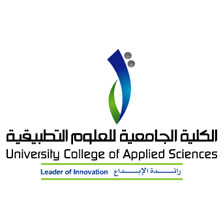 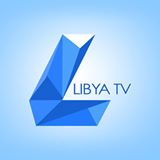 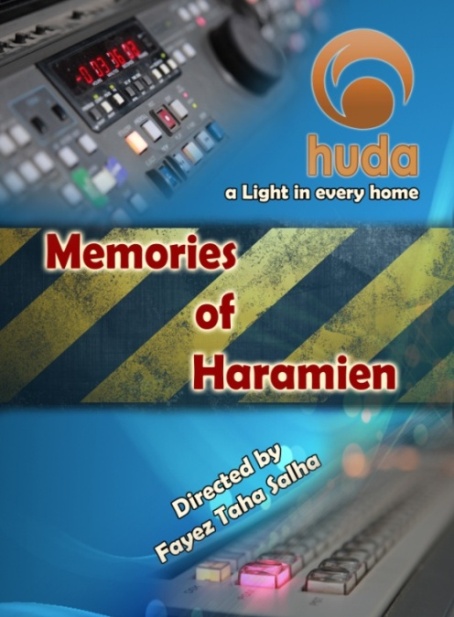 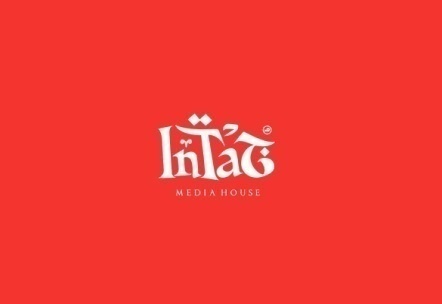 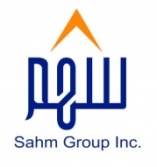 EDUCATION: 1College2 Schools 3 Technical Courses SKILLS:  Computer Skills:3 – Other Skills:4 – Communication Skills:Personal Details: Any Further Reference upon Request.2015-as yetUniversity College of Applied Sciences - UCASGaza - PalestinePositionLecturer in the Department of mass media and communication technologyGaza - PalestineReferenceDr. Wael Abdelal                00970592525656Dr. Wael Abdelal                009705925256562103-2015LIBYA TV Channel Media production city  Cairo – Egypt  PositionArtistic ProducerMedia production city  Cairo – Egypt  ReferenceMr. Mohand galal               +201150777730Mr. Mohand galal               +2011507777302010-2015HUDA TV Channel (ENGLISH)Media production city  Cairo – Egypt  PositionDirector Media production city  Cairo – Egypt  ReferenceMr. Ahmed Mahmud               +201281441112Mr. Ahmed Mahmud               +2012814411122011-2015INTAJ Media House  New Cairo PositionMarketing ExecutiveNew Cairo ReferenceMr. Ahmed El Degwy            +201223446665Mr. Ahmed El Degwy            +2012234466652013SAHM Group New CairoPositionTelevision director New CairoReferenceMr. Ahmed Samer           +201145990181   Mr. Ahmed Samer           +201145990181   2008-2010ABU BAKER Advertising Co.6th October City, Cairo, EGYPT.PositionMarketing Executive6th October City, Cairo, EGYPT.ReferenceMr. Walid Mustafa.              +2010 1500708Mr. Walid Mustafa.              +2010 15007082007MISR University for Science & Technology " MUST "EGYPT.CertificateBachelor of Mass media & communication TechnologyGrade: Very Good. (81.3 %)Major‘ BRODCASTING 'Graduation Project Grade: Excellent.2002KHALIL EL WAZEER SECUNDARY SCHOOLPalestine, GazaCertificateGeneral secondaryGrade: Very Good. (77.6 %)2012Screenplay novelist and shortPalestine - Gaza2008Final Cut Graphic Production Diploma EGYPT2007Studio Production CourseEGYPT2005Photo shop Complete Program CourseEGYPTOperating SystemMS DOS – MS Windows Office ApplicationsWord – Excel – Power Point.Professional Application-Final Cut Graphic Production-Adobe Premier CC 2015-Adobe Audition CC 2015-Photo Shop CC 2015-Sound Forge -Sony Vegas 10Excellent Floor Management (Indoor & Outdoor)Process a good business-mind & excellent negotiation skills.Team Work, Communication & organizational Skills.Excellent Photography skills.Excellent lighting skillsExcellent editing skillsFast Learner.ARABICNATIVEENGLISHGOODProfile Male, 33, Married.Nationality Palestinian.Current LocationPalestine – Gaza Current Position-Lecturer in the Department of mass media and      communication technology - UCASArtistic Producer---Director of short films and documentaries -Television director